проект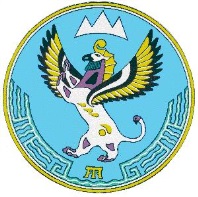   ПРИКАЗ«____»___________20___ г.	          		                      №_______г. Горно-АлтайскО внесении изменений в некоторые приказы Министерства сельского хозяйства Республики Алтай В соответствии с Положением о Министерстве сельского хозяйства Республики Алтай, утвержденным постановлением Правительства Республики Алтай от 21 декабря 2006 года № 299, приказываю:1. В абзаце четвертом приказа Министерства сельского хозяйства Республики Алтай от 2 апреля 2019 года № 93 «Об утверждении порядка формирования, оформления и выдачи племенных свидетельств на племенную продукцию (материал) на территории Республики Алтай» цифру «2» заменить цифрой «3».2. Наименование приказа Министерства сельского хозяйства Республики Алтай от 11 июня 2019 года № 146 «Об утверждении порядка формирования, оформления и выдачи племенных свидетельств на племенную продукцию (материал) на территории Республики Алтай» изложить в следующей редакции: «О внесении изменений в Порядок формирования, оформления ивыдачи племенных свидетельств на племенную продукцию(материал) на территории Республики Алтай».Министр                                                                                            В.В. ТахановХорьков М.И. тел: 28-2-78;22-3-47